 East whitby Academy Year group Long term Planning.      YEAR GROUP:  2 (2021 – 2022)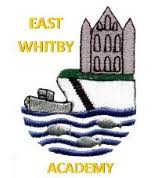  East whitby Academy Year group Long term Planning.      YEAR GROUP:  2 (2021 – 2022) East whitby Academy Year group Long term Planning.      YEAR GROUP:  2 (2021 – 2022) East whitby Academy Year group Long term Planning.      YEAR GROUP:  2 (2021 – 2022) East whitby Academy Year group Long term Planning.      YEAR GROUP:  2 (2021 – 2022) East whitby Academy Year group Long term Planning.      YEAR GROUP:  2 (2021 – 2022) East whitby Academy Year group Long term Planning.      YEAR GROUP:  2 (2021 – 2022)TermAutumn 1Autumn 2Spring 1Spring 2Summer 1Summer 2Curriculum AreaGeography (North American Continent)ScienceLiving things and their habitats/animals including humansHistoryJames Cook(Aus/NZ)Local history/geographyUnderstanding of placeWhaling LegacyLiteracy Picture BookScience PlantsExamine native species of plants from places studied this yearProject Question 1Give me 5 reasons to visit North America.What do living things have in common? (MRS GREN)What was James Cook looking for?Where in the world is Whitby? What a great destination!Can we make a picture book in the style of Tim HopwoodWhy are plants important? Project Main TextCoyote Stories for Children Pocahontas Mapping North AmericaMothJames Cook TextThe Storm Whale (CLPE)/The Whitby WhaleHere Comes Frankie (CLPE)The Promise (CLPE)Project End Point 1Create a Tourist Information Office show casing North America.Produce a whole class knowledge organiser(Big Floor Book)Create and perform role-play of Cook’s 3 voyages (film to share)Create a world map showing whale migrationChildren to create picture books in the style of Tim HopwoodPlant a range of plants and take cuttings – children to take home and nurture.Curriculum AreaRE SchemeArt (Drawing)RE SchemeArt (Painting)Art(Sculpture)DTUsing everyday materialsProject Question 2Explore and answer a range of religious questionsWhat do we think of Steven Wiltshire’s Art?Explore and answer a range of religious questionsWhat do we think of Williams Morris’s paintings?What do we think of sculptures Henry Moore’ Sculptures What is my style?DT/REThe Great Fire of London. What did we learn about town planning and architecture?Project Main TextReligious textsSelection of ArtReligious textsSelection of ArtSelect of picture of SculpturesThe Great Fire of LondonProject End Product 2Produce a short report covering the themes outlined in the RE scheme of work.Recreate Art in the style of Steven WiltshireProduce a report about themes outlined in the scheme of workRecreate Painting in the style of William Morris.Create a sculpture in the style of Henry MooreCreate a personal piece of art using preferred media.Design a city of the future.Writing Main Project 1Little Coyote Traditional TalesRetell and create a Native American Traditional Tale.Learn and Perform Traditional, Native American Poetry.Instructions to make a dream catcherWrite a short report outlining 5 reasons to visit North America.Individual Scientific information text (What do living things have in common?) writing/grouping and classifying Poster about protecting the environmentLetter to the council to save the woods for the moths.Fact FileWrite a recount/chronological report:ChildhoodEarly CareerVoyage 1Voyage 2Voyage 3Write a report about Cook’s Scientific Discoveries (Plants, animals, astronomical) Write a poem about what makes Whitby specialNon-Chronological report about Whales.Chronological report tracking migration routeExplain report about Whitby’s Whaling industry past presentMain ProjectPlan and write a story.Character profilesSetting descriptionsNon Chronological report to answer ‘Why are Plants important?’Narrative writing (The Promise)Diary EntryClassificationInstructions for planting a seed.Narrative poem (growing from a seed to a fully grown plant.Focus on adverbsWriting Main Project 2Report about Jewish BeliefsBiography of Steven WiltshireRecount Easter  StoryCritique of a piece of William Morris’s Art WorkComparative critique of two sculpturesReport about city scapes.ReadingGuided reading linked to project themesWhole class reads – read European Traditional Tales.Discuss thematic differences and similaritiesA story about explorationThe Whitby WitchesStory about never giving up.ReadingGuided reading linked to project themesNumeracyPlace value, addition and subtractionMoney, multiplication and division.Multiplication and division, statistics, shapeFractions, length and heightPosition and direction, problem solving and efficient methodsTime, mass, capacity, temperatureCurriculum coverage in contextCurriculum coverage in contextCurriculum coverage in contextCurriculum coverage in contextCurriculum coverage in contextCurriculum coverage in contextCurriculum coverage in contextScienceMain ProjectLiving things and their habitats/animals and humansMain ProjectPlantsGeography Main ProjectNorth AmericaIn ContextIdentify a range of habitats across the worldIn ContextTrack Cook’s voyages around the world. Revisit North America-North West PassageMain ProjectLocal Joint History/GeographyHistoryIn Context16 Century Native American HistoryTribal Names (identity)Gender rolesHistorical LegaciesCultural practicesComparative cultural practicesTechnology (Transport)Main ProjectJames CookMain ProjectLocal Joint History/GeographyICTE-SafetyCodingScratch Jnr Introduction and FundamentalsDigital Literacy using a computerDigital Literacy using a computerDigit Literacy taking and using photosCoding: Scratch Jnr - introduction and fundamentalsPHSCENew beginningsSay no to bullyingGood to be meGetting on and falling outRelationships Going for goals.RE Main ProjectJudaismMain ProjectChristianityPEMulti skills, striking, fieldingDanceGymnasticsMultiskills athleticsInvasion gamesNet/Wall gamesDTIn ContextDesign a Dream Catcher/Create Traditional Powhatan instrumentsMain ProjectArchitectureArt and DesignIn ContextJoan Hill’s Art (North American ArtistSketching and Drawing landscapesMain ProjectDrawingSteven WiltshireIn ContextAboriginal ArtMain ProjectPaintingWilliam MorrisMain ProjectSculptureHenry MooreIn ContextDigital Photography –photograph plants and create a colour and a black and white collage.MusicNorth AmericaGeorge Gershwin(1898-1937)Rhapsody in BlueSounds of NatureAboriginal music and instrumentsTraditional local music/songsTrumpet MusicCompositionMFLDays of the weekNumbers to 69FeelingsClassroom language, weather70, 80, 90, 100, beyondClassroom objects AlphabetHungry Caterpillar Months of the yearPet songsPhilosophy Commando Jo MissionsPocahontasFamily’s is more than important, its everythingI never dreamed of success, I worked for it.Everyone is equal, no exceptions.It takes time to build bridges but no time at all to break them down.Water is lifeAlways have an escape planNature speaks in symbols and signsGreed fails even the greedy.Samuel PepysPanic only makes things worseYou can’t fight fire with fireWhat is worth savingYou should always put your safety firstYou don’t know what you’ve got until its goneHelp other people, even if they can’t help back